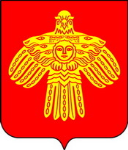 ПОСТАНОВЛЕНИЕ			ШУöМот   23 октября 2023 года                                                                        №   24            пст. Иоссер Республика Коми                               Об   основных   направлениях   бюджетнойи налоговой политики сельского поселения«Иоссер» на 2024 год и плановый период2025 и 2026 годов              В целях разработки проекта бюджета сельского поселения «Иоссер» на 2024 год и плановый период 2025 и 2026 годов, в соответствии с требованиями ст. ст. 172, 184.2 Бюджетного кодекса Российской Федерации, Федеральным законом от 06.10.2003. № 131-ФЗ «Об общих принципах организации местного самоуправления в Российской Федерации», администрация сельского поселения «Иоссер», - ПОСТАНОВЛЯЕТ:Одобрить Основные направления бюджетной и налоговой политики сельского поселения «Иоссер» на 2024 год и плановый период 2025 и 2026 годов согласно приложению.Администрации сельского поселения «Иоссер» при формировании проекта бюджета на 2024 год и плановый период 2025 и 2026 годов руководствоваться Основными направлениями бюджетной и налоговой политики сельского поселения «Иоссер» на 2024 год и плановый период 2025 и 2026 годов.Признать утратившим силу постановление администрации сельского поселения «Иоссер» от 01.11.2022 № 22 «Об основных направлениях бюджетной и налоговой политики сельского поселения «Иоссер» на 2023 год и плановый период 2024-2025 годы».Контроль исполнения настоящего постановления оставляю за собой.Настоящее постановление вступает в силу со дня его принятия, за исключением пункта 3, который вступает в силу с 1 января 2024 годаГлава сельского поселения «Иоссер»                         Т.В. Долинская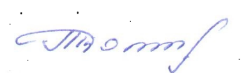 ПРИЛОЖЕНИЕк постановлению администрациисельского поселения «Иоссер»от  23 октября 2023 года № 24ОСНОВНЫЕ НАПРАВЛЕНИЯбюджетной и налоговой политики сельского поселения «Иоссер»на 2024 год и плановый период 2025 и 2026 годовОсновные направления бюджетной и налоговой политики сельского поселения «Иоссер» на 2024 год и плановый период 2025 и 2026 годов (далее – Основные направления) разработаны в соответствии с требованиями Бюджетного Кодекса Российской Федерации, Положением о бюджетном процессе в  сельском поселении «Иоссер» и являются основой качества бюджетного процесса, обеспечение рационального и эффективного использования бюджетных средств, дальнейшего совершенствования межбюджетных отношений.Основные направления сельского поселения «Иоссер» на 2024 год и плановый период 2025 и 2026 годов определяют стратегию действий органов местного самоуправления поселения в части доходов, расходов бюджета и межбюджетных отношений.Основная цель – решать большое количество текущих задач и задач развития поселения в условиях ограниченности бюджетных ресурсов, обеспечение устойчивых темпов экономического роста и повышение уровня и качества жизни населения в сельском поселении «Иоссер».           В связи с этим основными направлениями бюджетной и налоговой политики являются:     - создание условий для обеспечения сбалансированности бюджетной системы сельского поселения «Иоссер»;          - оптимизация структуры расходов бюджета;     - повышение доступности и качества предоставления муниципальных услуг;     - повышение открытости и прозрачности бюджетного процесса в сельском поселении «Иоссер»;            - создание максимально благоприятных условий для развития малого и среднего предпринимательства;           - улучшение условий жизни жителей муниципального образования, адресное решение социальных проблем.        Для достижения поставленных целей основными задачами бюджетной и налоговой политики сельского поселения являются:а) оптимизация бюджетного процесса через минимизацию внесения изменений в утвержденный бюджет поселения;б) повышение эффективности размещения заказов на поставки товаров, выполнение работ и оказание услуг для нужд муниципального образования;в) формирование благоприятной среды для предпринимательской и инвестиционной деятельности, которые объективно являются необходимой основой для увеличения доходов бюджета; г) совершенствование механизмов муниципального финансового контроля;д) достижение критериев эффективности и результативности бюджетных расходов;е) финансово-экономическое обоснование решений, приводящих к новым расходным обязательствам с оценкой долгосрочных последствий для социально-экономического развития поселения;ж) организация совместной работы с администрацией муниципального района «Княжпогостский» по содействию хозяйствующим субъектам в реализации частных инвестиционных проектов;з) сотрудничество администрации сельского поселения «Иоссер» с хозяйствующими субъектами, в том числе по вопросам стратегического развития и социального партнерства; и) увеличение доходов от распоряжения муниципальным имуществом;к) содействие сокращению задолженности и недоимки по платежам в бюджет:- проведение своевременной работы главными администраторами доходов бюджета с неплательщиками арендных платежей по принудительному взысканию задолженности;л) совершенствование мониторинга показателей эффективности деятельности администрации сельского поселения «Иоссер»;м) проведение энергосберегающих мероприятий.Направления политики сельского поселения «Иоссер» в части формирования    доходов бюджета Бюджетная и налоговая политика поселения формируется с учетом изменений федерального законодательства и направлена на использование имеющейся финансово-экономической базы поселения и создание условий для дальнейшего её развития.Основными направлениями повышения эффективности в области формирования доходов бюджета сельского поселения являются:взаимодействие с налоговыми органами и иными территориальными подразделениями органов государственной власти, осуществляющими администрирование доходов, подлежащих зачислению в бюджет поселения, в целях увеличения собираемости доходов;- повышение эффективности администрирования доходов, отнесенных к ведению органов местного самоуправления сельского поселения.В этих условиях налоговая политика сельского поселения «Иоссер» должна быть ориентирована на увеличение налоговых доходов за счет экономического роста, развития внутреннего налогового потенциала и повышения инвестиционной привлекательности территории поселения. Приоритетным направлением должно стать обеспечение условий для дальнейшего экономического роста поселения и расширения его налоговой базы за счет стимулирования экономической активности действующих хозяйствующих субъектов, притока инвестиционных ресурсов в территорию поселения. Необходимо активизировать работу с инвесторами, повысить эффективность системы поддержки и сопровождения инвестиций, обеспечить развитие инвестиционной инфраструктуры поселения. Актуальной остается и задача взыскания недоимки по налогам и сборам с должников местного бюджета.Для увеличения поступлений от земельного налога органам местного самоуправления необходимо продолжить работу по сбору сведений, идентифицирующих правообладателей земельных участков, вести разъяснительную работу с населением по оформлению и государственной регистрации земельных паев и прочих земель, находящихся в собственности у граждан. Для увеличения поступлений от налога на имущество физических лиц органам местного самоуправления продолжить работу с гражданами по введению вновь построенных и реконструированных жилых домов в эксплуатацию.Проблемными остаются вопросы установления на федеральном уровне налоговых льгот по местным налогам, что приводит к сокращению доходной части местных бюджетов по имущественным налогам. Налоговые льготы принимают значительный объем.    При этом потери бюджетов не компенсируются из федерального бюджета.Однако освобождение от налогообложения будет предоставляться только на один из объектов капитального строительства каждой из трех категорий (жилое помещение, жилой дом на садовом или дачном земельном участке, нежилое помещение), находящихся в собственности физического лица на территории Российской Федерации и не используемого в предпринимательской деятельности (по выбору налогоплательщика).Направления политики сельского поселения «Иоссер» в части расходов бюджета Основные задачи в сфере бюджетной политики скорректированы исходя из сложившейся экономической ситуации. В отношении расходов политика поселения в 2024-2026 годах будет направлена на оптимизацию и повышение эффективности бюджетных расходов. Основными принципами бюджетной политики сельского поселения «Иоссер» будут сокращение необоснованных бюджетных расходов. В связи с этим необходимо решить следующие задачи:- обеспечить концентрацию бюджетных расходов на решении ключевых проблем и достижении конечных результатов;-  обеспечить сбалансированность местного бюджета в среднесрочной перспективе;- обеспечить соблюдение нормативов расходов на оплату труда выборных должностных лиц местного самоуправления, осуществляющих свою деятельность на постоянной основе, муниципальных служащих сельского поселения;- добиваться повышения качества планирования главными распорядителями бюджетных средств своих расходов и их эффективности.В соответствии с основной целью бюджетной политики на 2024 год и плановый период 2025 и 2026 годов приоритетами бюджетных расходов станут:выплата заработной платыначисления на заработную платусоциальные выплатыкоммунальные услуги.Принятие решений по увеличению действующих и (или) установлению новых расходных обязательств должно производиться только в пределах имеющихся для их реализации финансовых ресурсов.- недопущение образования необоснованной кредиторской задолженности. Исполнение бюджета сельского поселения должно осуществляться в рамках действующего законодательства Российской Федерации и в соответствии с Положением о бюджетном процессе в сельском поселении, сводной бюджетной росписью, кассовым планом исполнения бюджета сельского поселения на основе казначейской системы исполнения бюджета.  В основу формирования бюджетной политики поселения положены стратегические цели развития поселения, главной из которых является повышение уровня и качества жизни населения.Реализация мероприятий по повышению эффективности расходов позволит создать необходимую базу для решения ключевых стратегических задач социально-экономического развития поселения в условиях ограниченности финансовых ресурсов.В соответствии с федеральным законодательством, законодательством Республики Коми необходимо продолжить работу по выполнению задач энергосбережения и повышения энергоэффективности, стимулированию проведения энергосберегающих мероприятий во всех сферах. В целях совершенствования деятельности по указанному направлению планирование потребности по оплате коммунальных услуг необходимо производить на основе установленных нормативов их потребления.Актуальной остается задача сокращения дефицита бюджета. Эту задачу можно решить путем ревизии действующих обязательств с целью оптимизации бюджетных расходов и пересмотра объема расходов по вновь принимаемым обязательствам в планируемом периоде. Межбюджетные отношенияСовершенствование межбюджетных отношений должно основываться на неукоснительном соблюдении принципов разграничения ответственности за принимаемые решения и исполнение закрепленных расходных обязательств. Приоритетной задачей на долгосрочную перспективу является сбалансированность местного бюджета.                                       Заключительные положения           Для повышения открытости и прозрачности бюджетного процесса в сельском поселении «Иоссер» потребуется реализация мероприятий по следующим направлениям:- проведение публичных слушаний по проекту решения совета сельского поселения «Иоссер» о бюджете сельского поселения «Иоссер» на очередной год и плановый период и по проекту решения совета сельского поселения «Иоссер» об исполнении бюджета сельского поселения за отчетный финансовый период;- обеспечение широкого вовлечения граждан в процедуры обсуждения и принятия конкретных бюджетных решений, общественного контроля их эффективности и результативности посредством реализации проекта «Народный бюджет», мероприятий по повышению финансовой грамотности населения;- размещение актуальной информации о формировании и исполнении бюджета сельского поселения «Иоссер» на официальном сайте администрации в сети «Интернет»;- размещение утвержденных муниципальных программ и годовых отчетов о ходе реализации и оценке эффективности на официальном сайте в сети «Интернет» и на стендах сельского поселения «Иоссер».______________________________